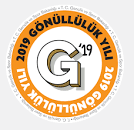 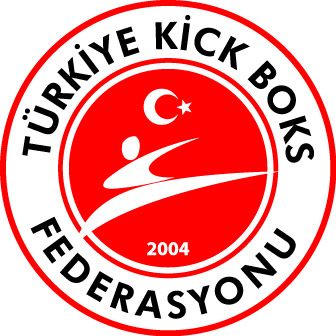 TÜRKİYE AÇIK KİCK BOKS TURNUVASITEKNİK TOPLANTITURNUVA AMAÇ VE TANIMI2019 yılında yapılan Avrupa ve Dünya Şampiyonaları Büyükler ve Gençler Milli Takım Seçme Kriterlerinden olan Türkiye Açık Kick Boks Turnuvası, Uluslararası Türkiye Açık Kick Boks Avrupa Kupası (International Turkish Open Kickboxing European Cup) ve Ferdi Türkiye Kick Boks Şampiyonası sonucunda alınan puan toplamına göre aynı sıklet, branş ve kategoride en yüksek puanı alan sporcular Dünya ve Avrupa Şampiyonalarına katılmıştır. Bu turnuvalar/şampiyonalar sonucu toplam puana göre 2. olan sporcular; 2020 yılında yapılacak 5. Uluslararası Türkiye Açık Kick Boks Avrupa Kupası’ na Milli Takımımızı temsilen katılacaklardır. Bu uygulama her yıl bir önceki yılın Milli Takım Seçme Kriterleri olan puanlama sistemine göre devam edecektir. Bu nedenle bu turnuva Milli Takıma girebilecek sporcular açısından önem arz etmektedir.2020 yılında yapılan turnuvada Gençler kategorisinde ve kendi branşında yarışarak genel puanlamada 2.(ikinci) olan sporcular yaş durumu itibariyle 2021 yılında Büyükler kategorisine geçmeleri durumunda aynı sıklet ve branşta Milli Takımı temsilen 6. Uluslararası Türkiye Açık Kick Boks Avrupa Kupası’ nda büyükler kategorisinde turnuvaya katılacaklardır.2020 yılında Türkiye Açık Kick Boks Turnuvası, Uluslararası Türkiye Açık Kick Boks Avrupa Kupası (International Turkish Open Kickboxing European Cup) ve Ferdi Türkiye Kick Boks Şampiyonası sonucunda toplam puan esasına göre Yıldızlar kategorisinde 1.(birinci) olan sporcular aynı branşta olmak kaydıyla 2021 yılında yapılacak olan 6.Uluslararası Türkiye Açık Kick Boks Avrupa Kupasında Milli Takımımızı temsilen katılacaklardır.2021 yılında yaşı itibariyle gençler kategorisine girecek olan Yıldızlar o yıl aynı branşta Gençler kategorisinde Milli takımımızı temsil edeceklerdir.Türkiye Açık Kick Boks Turnuvası; aynı yıl içerisinde yapılan Dünya ve Avrupa Şampiyonaları Milli Takım seçme kriterlerinden puan hesabına dahil olan üç faaliyetten biridir. TURNUVA KAYIT İŞLEMLERİTürkiye Açık Kick Boks Turnuvası; bu talimatta yer alan şartları taşıyan bütün sporcuların katılabileceği bir turnuvadır.Turnuvaya kayıt işlemleri Federasyonumuzun Web Sitesi www.kickboks.gov.tr’ de yer alan Kulüp Bilgi Sistemi’ nden “2020 TÜRKİYE AÇIK KİCK BOKS TURNUVASI” na Online olarak yapılacaktır. Son Kayıt Tarihi 08 Ocak 2020’ dir. Online kayıt yaptırmayan kulüp sporcuları Turnuvaya kabul edilmeyecektir. Kafile Başkanı, İdareci, Antrenör ve Diğer Görevlilerin Kayıtları otel girişi esnasında yapılacaktır. İl Temsilcisi; kulüp sporcuları için kendi ilinin online kaydı yapılan kafile listelerini web sitemizde yer alan “Online Turnuva Kayıtları” bölümünden çıktı alarak, Ferdi sporcular için ise; Ek – 8 formunu doldurarak, Gençlik ve Spor İl Müdürlüklerine onaylatarak tartı öncesi Federasyon Temsilcisine teslim edecektir.Gençlik ve Spor İl Müdürlüklerinin Kafile Listelerinin eksiksiz olarak onaylatılması İl Temsilcilerinin sorumluluğundadır. MADDE 1 - TEKNİK TOPLANTI Toplantıya tüm İdareci, Antrenör, Hakemler ve Sağlık Ekibi katılacaktır.Müsabakada görev alacak Hakemlerin Teknik Toplantıya Hakem Kıyafetiyle katılmaları zorunlu olup, aksi takdirde görev verilmeyecektir.MADDE 2 - YAŞ DURUMUMüsabakaya girecek sporcularda yaş hesabında ay ve gün aranmaz. Mahkeme kararıyla olsa dahi yaş düzeltmeleri kabul edilmeyecektir.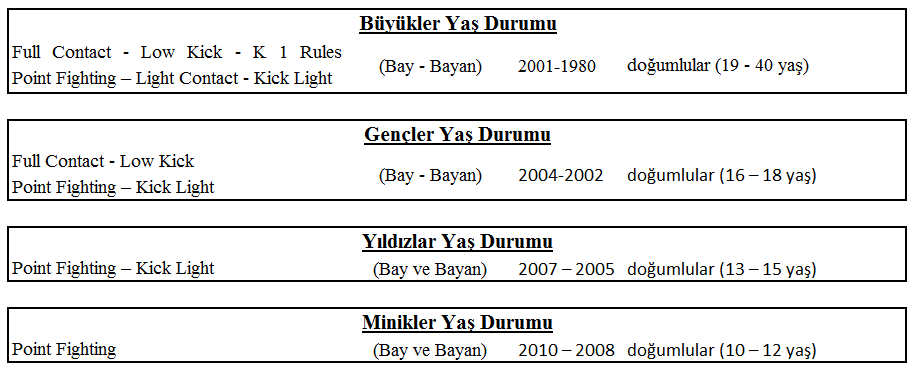 MADDE 3 - TARTI, KURA ÇEKİMİ VE GÖREVLİLERMüsabakalarda kilo toleransı yoktur. Tartı bitiminden sonra kura çekimi yapılacaktır. Kura çekimi, M.H.K. Üyeleri, Tartı Hakemleri, Federasyon Görevlileri ile Federasyon Temsilcisi tarafından yapılacaktır. Büyük ve Gençlerde en az Turuncu, Minik ve Yıldızlarda ise en az Yeşil Kuşak derecesine sahip olan sporcular müsabakalara iştirak edebileceklerdir. Sporcular müsabaka programında belirtilen tartı günlerinde katılacakları branşların tartısına girmek zorundadırlar. (Sporcu ileri tarihli tartının tartı formunu ilk tartı tarihinde onaylatamaz)Tartı mahalline, Federasyon Temsilcisi ile görevli hakemler ve görevli doktorlardan başkası giremez. Sporcular iki defa tartı hakkına sahiptir. Tartı çıplak olarak yapılır, tartı sonucunda kilosuna erişmeyen sporcu diskalifiye edilecektir.Diş teli takılmış olan sporcular, diş doktorlarından “Kick Boks Müsabakası Yapmasında Sakınca Yoktur” kaşeli ve ıslak imzalı onayın aslını tartı esnasında ibraz etmek zorundadırlar.MADDE 4 - BRANŞ VE SIKLETLER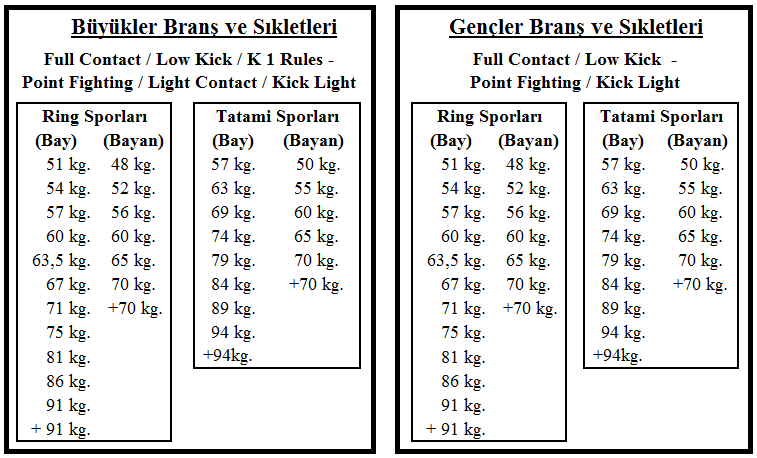 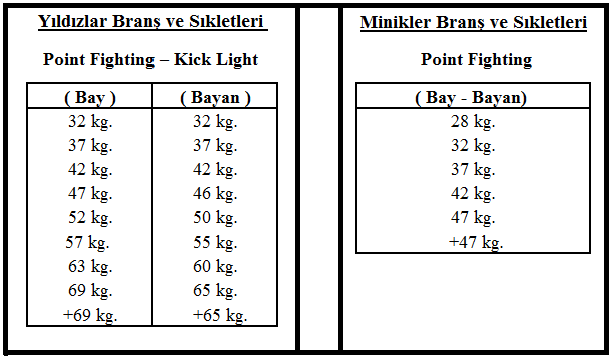 MADDE 5 - SPORCU TARTI BELGELERİKick Boks Federasyonuna ait 2020 yılı vizeli lisansı, 1 adet lisans fotokopisi (lisanslarda kulüp adı belirtilecek olup, ferdi ise ferdi yazılacaktır),  Nüfus Cüzdanı, Pasaport, Sürücü Belgesi vb. resmi kimlik, Yurt dışında yaşayan Türk vatandaşı olan sporcular; Pasaportlarını, Pasaport Fotokopilerini ve Nüfus Cüzdanlarını ibraz etmek suretiyle müsabakalara alınacaklardır,Sporcu Sağlık Muayene Taahhütnamesi (Ek – 6),Federasyon sicil numarası yazılı, branş ve sıkletini belirtir Tartı Formu (Ek – 7), Sporcular katılacakları her branş için ayrı ayrı Tartı Formu doldurmak zorundadırlar, Kick Boks Kuşak Kimlik Defteri, Kick Boks Sporcu Kimlik Kartı,Kimlik Defteri ve Kimlik Kartları eksik olanlar, Federasyonumuzun 617 53 44 nolu Posta Çeki hesabına veya Garanti Bankası Ankara Anafartalar Caddesi Şubesi TR 02 0006 2000 711 0000 629 88 32 İBAN numaralı hesaba veya web sayfamızda bulunan online ödemeler ( diğer ödemeler ) kısmından Kick Boks Kuşak Kimlik Defteri ve Kick Boks Sporcu Kimlik Kartı ücreti olarak yatıracakları (90,00. -TL) ödeme dekontu, bilgi formu, bir adet resim ile birlikte müracaat etmeleri halinde şampiyona esnasında belgeleri çıkartılacaktır. Dekontu olmayanlar ise Federasyon görevlisine makbuz karşılığı yapacakları ödemeden sonra belgelerini alabileceklerdir.İstenilen belgelerden herhangi birinin eksikliğinde sporcular müsabakaya alınmayacaktır. Bütün sporcular ekte gönderilen sporcu tartı formunu kendileri temin edip, belgelerini eksiksiz doldurarak getireceklerdir.MADDE 6 - MÜSABAKA PROGRAMI VE SÜRELERİMüsabaka süreleri; Büyükler ve Gençler 2 dakikadan 3 raunt, Yıldızlar ve Minikler 1,30 dakikadan 2 raunttur. Katılımcıların durumuna göre süre ve rauntlarda Merkez Hakem Kurulu tarafından değişiklik yapılabilir.MADDE 7 - MÜSABAKA MALZEMELERİ İLE KIYAFETLERİTüm sporcular, Ek-1, Ek-2, Ek-3, Ek-4 ve Ek-5’ te bulunan müsabaka koruyucu malzemeleri ile kıyafetlerini giymek zorundadırlar. Aksi takdirde sporcular müsabakalara alınmayacaktır.Müsabaka esnasında veya sonunda hakem tarafından yapılan kontrollerde bu koruyuculardan birinin olmadığı tespit edildiğinde, sporcu puanlarına bakılmaksızın hükmen yenik sayılacaktır. Bu konuda yapılacak itiraz kabul edilmeyecektir.Sporcular müsabakalarda kullanılacak Kick Boks Eldiveni, Kaskı ve diğer malzemelerini kendileri temin edeceklerdir. Eldiven, Kask, Kaval Koruyucu ve Ayak Koruyucuları sporcunun mücadele edeceği köşe rengine uygun olmalıdır. Sporcuların kullanması gereken tüm müsabaka kıyafet ve koruyucularının Federasyonumuzun Resmi Sponsoru olan KİMONO marka olması zorunludur.MÜSABAKA PROGRAMIMADDE 8 - GENEL KURALLARBüyükler ve Gençlerde en az Turuncu Kuşak, Yıldızlar ve Miniklerde ise en az Yeşil Kuşak derecesine sahip olan bütün sporcular müsabakalara iştirak edebileceklerdir. Yurtdışından katılan Türk Vatandaşı sporcular pasaportlarını tartı esnasında ibraz edeceklerdir.Tüm Otel Ödeme ve Turnuva Kayıt Ödeme işlemleri web sayfasında “Online Ödemeler” bölümü altındaki “Organizasyon Online Kayıt Sistemi” nden yapılacaktır. Elden ücret alınmayacaktır. Kulüp Sporcuları “Kulüp Katılımı”, Ferdi Sporcular “Ferdi Katılım”, Antrenör, Misafir ve Diğer Tüm Katılımcılar "Misafir Katılımı” butonunu tıklayarak ödeme işlemlerini tamamlayacaktır.Tüm kulüp sporcularının kayıt işlemleri kulüpleri tarafından www.kickboks.gov.tr web sayfasındaki Kulüp Bilgi Sisteminde bulunan turnuva kayıt bölümünden online olarak yapılacaktır. Kafile listelerinde kaydı olan ferdi lisansa sahip sporcuların kayıtları ise Federasyon Görevlisi tarafından turnuva esnasında yapılacaktır. Müsabaka Online kayıt işlemleri 18 Aralık 2019 - 08 Ocak 2020 tarihleri arasında yapılacak olup bu tarihlerden sonra kayıt sistemi otomatik olarak kapanacaktır.Antrenörler köşelerde görev yaparken Federasyon tarafından verilen kendilerine ait 2020 yılı vizeli Kick Boks Antrenör Kimlik Kartını yakalarına takmak zorundadırlar. Başkalarının kimlik kartını kullananlar Disiplin Kuruluna sevk edileceklerdir. Kimliklerini yakalarına takmayanlara köşelerde görev verilmeyecektir.Resmi Kafile Listelerini tartıdan önce Federasyon Temsilcisine 10 adet fotokopi ile birlikte ibraz etmeyen illerin sporcuları kesinlikle müsabakalara alınmayacaktır. Kafile listeleri İl Temsilcisi sorumluluğunda olup, kazıntı ve silintili olan resmi yazılar kesinlikle işleme konulmayacaktır. Kafile Listeleri müsabaka tartı günü Federasyon Temsilcisine elden teslim edeceklerdir.Sporcular müsabakalara yalnızca tek sıklette katılacak olup, kafile listelerinde sıklet bilgileri olmayan sporcular müsabakalara alınmayacaktır.Sporcular Ring Sporlarında; Büyükler ve Gençler Kategorisinde en fazla bir branşa katılabilirler. Tatami Sporlarında ise tüm sporcular birden fazla branşa katılabilirler. Tatami Sporlarına katılan sporcular Ring Sporlarına, Ring Sporlarına katılan sporcular ise Tatami Sporlarına katılamayacaktır. Tatami sporlarında sporcular birden fazla branşta puanlama esasına göre 1. olsalar dahi 2020 yılında yapılacak olan Büyükler Avrupa ve Gençler Dünya Şampiyonalarında Milli Takımı yalnızca bir branşta temsil edebileceklerdir. Sporcular Online Kayıtta ve Kafile Listesinde belirtilen sıkletlerin haricinde alt veya üst sıklete geçiş yapamayacaklardır. İl Müdürlüklerince görevlendirilecek Antrenörlerin; 2020 yılı vizelerini yaptırmış olmaları gerekmektedir.Müsabakalara katılan Antrenör ve sporcuların tüm izin işlemleri bağlı bulundukları İl Müdürlüklerince yapılacaktır. TSK Gücü, Jandarma ve Sahil Güvenlik Akademisi sporcuları, müsabakalara katılmalarında sakınca yoktur yazısı ve Kick Boks Federasyonu’na ait 2020 yılı vizeli lisansı ile birlikte Online kayıt yaptırarak Turnuvaya katılabileceklerdir.Müsabakalara katılan tüm sporcular genel Kick Boks sporcu kıyafeti dışında hiçbir kıyafetle müsabakalara katılamazlar, ayrıca kıyafetlerinde Kick Boks dışında başka spor dalını simgeleyen resim, yazı, logo vb. bulunduramazlar. Müsabakalara katılan tüm hakem, idareci, antrenör ve sporcular Federasyonca belirlenen kılık – kıyafet talimatına uyacaklardır. Aksi davranışta bulunanlar Federasyon Disiplin Kuruluna sevk edilecektir. Müsabaka esnasında sportmenlik dışı davranışta bulunanlar ile gereksiz itirazlarıyla hakem ve görevlilere gayri ahlaki davranışlarda bulunan, müsabakaların ahengini bozan idareci, antrenör ve sporcular, Federasyon Disiplin Kuruluna sevk edileceği gibi, o ilin takımı da şampiyonadan ihraç edilebilecektir.Dünya Kick Boks Organizasyonları Birliğinin (WAKO), Profesyonel Kick Boks Müsabakalarına katılan sporcuların Amatör müsabakalara da katılmalarına müsaade etmesinden dolayı, Profesyonel Kick Boks Müsabakasına iştirak eden sporcular da, Amatör Kick Boks müsabakalarına katılabileceklerdir.Dopingli bulunan sporcular, antrenör ve kulüpleri Federasyon Disiplin Kuruluna sevk edilecektir. MADDE 9 - TURNUVAYA KATILIM ÜCRETİ VE KONAKLAMAMüsabakaya katılacak sporcular Turnuva Katılım Ücretlerini 8 Ocak 2020 tarihine kadar web sayfamızda bulunan “Online Ödemeler” bölümü altındaki “Organizasyon Online Kayıt Sistemi” nden yapacaklardır. Kulüp Sporcuları “Kulüp Katılımı”, Ferdi Sporcular “Ferdi Katılım” butonunu tıklayarak 120,00.TL ödeyerek ödeme işlemlerini tamamlayacaklardır. Elden ücret alınmayacaktır.Tatami Sporlarında Turnuvaya katılacak sporcular katılacakları ekstra her branş için 100,00.TL katılım ücretini Online Ödeme Sisteminden ödeyerek müsabakalara katılacaklardır. Turnuva resmi müsabaka oteli PORTO BELLO Konyaaltı otelidir. Konaklamalar Porto Bello ve Sealife Family Resort otellerinde yapılacaktır. Resmi otelde konaklama zorunlu değildir. Ancak “Herşey Dahil” sistemde çalışan otel konsepti dahilinde turnuva süresince tüm açık büfe ve restorantlarda yiyecek ve içecek servisleri ücretsiz sağlanmaktadır. Otelde konaklamayanlar bu hizmetlerin karşılığı olarak otel tarafından alınacak olan “Dış Katılım” ücretini ödemek zorundadırlar. Otele girişlerde kimlik kontrolü yapılacağından resmi otelde konaklama yapmayanlar veya “Dış Katılım Ücreti” ödemeyenler müsabaka alanına giriş yapamayacaktır. “Dış Katılım” ücretine resmi otelde konaklamayan herkes dahildir. Dış katılım ücretine öğle yemekleri ile gün boyunca verilen açık büfe yiyecek ve içecekler dahildir. Dış katılım ücreti kişi başı  günlük 170,00.TL olup toplamda en az 3 günlük bedel olan 510.00- TL’ nin  Federasyonun Online Ödemeler Sistemine “Dış Katılım Ücreti” olarak yatırılması gerekmektedir.  Katılımcılar konaklamaları için en az 3 günlük ücret ödeyeceklerdir.Turnuvaya bir branşta katılarak müsabakası biten sporcu ve antrenörler, ekstra kalmak isterlerse kalacakları gün sayısı kadar konaklama ücretini ödeyeceklerdir. Otel konsepti her şey dahil olup gecelik ücretler;3 Kişilik Oda		:215,00 - TL (Kişi Başı)2 Kişilik Oda		:235,00 - TL (Kişi Başı)Tek Kişilik Oda	:330,00 - TLDış Katılım Ücreti	:170,00 - TL (Kişi Başı 1 Günlük)Otel Konaklamaları en az 3 gün, Dış Katılım Ücretleri en az 3 gün üzerinden yapılacak olup erken ayrılanlara ücret iadesi yapılmayacaktır. Elden ücret alınmayacaktır.Otelde konaklayanlar için Açık Büfe Kahvaltı, Açık Büfe Öğle ve Akşam Yemekleri, Çay, Kahve, Alkolsüz Bütün İçecekler Ücretsizdir. MADDE 10 - MALİ KONULARTurnuvaya katılacak Sporcu ve Antrenörlerin izin işlemleri Gençlik ve Spor İl Müdürlükleri tarafından yapılabilecektir.Bu turnuva 2020 yılı Kick Boks Büyükler Avrupa ve Gençler Dünya Şampiyonaları Milli Takımlarını seçme kriteri taşımasından dolayı, turnuvaya katılacak İl Kafile Başkanı, Antrenör ve Sporcuların harcırahları bütçe imkanları dahilinde 31 Ağustos 2001 tarih ve 24509 sayılı Resmi Gazetede yayınlanan 2001/2863 sayılı Bakanlar Kurulu genelgesi ve Spor Hizmetleri Genel Müdürlüğünün 18.02.2019 tarih ve 11811214-100-05 sayılı genelgesi uyarınca Gençlik ve Spor İl Müdürlüklerince karşılanabilecektir. Ayrıca Federasyonumuzca İl Kafile Başkanı, Antrenör ve Sporculara harcırah verilmeyecektir.Gençlik ve Spor İl Müdürlüklerince İl Kafile Başkanı, Antrenör ve Sporculara harcırah ödenemez ise turnuvaya kendi imkanları dahilinde katılacaklardır.MADDE 11 – İTİRAZMüsabakalara yapılacak itiraz müsabaka bitiminden itibaren 10 dk. içerisinde 200,00-TL. karşılığında dilekçe ile Merkez Hakem Kurulu Başkanına veya Başkan Yardımcısına yapılacaktır. İtirazın haklı bulunması durumunda ilgiliye itiraz ücreti iade edilecektir. İtirazın haksız bulunması halinde itiraz ücreti Federasyon hesabına gelir kaydedilecektir.MADDE 12- ÖDÜLLERMüsabakalar sonunda ilk dört (1,2,3,3) dereceye giren sporculara madalya ve başarı belgesi verilecektir. MADDE 13- SPORCULARIN SAĞLIK DURUMUMüsabakalar esnasında sporcuların sakatlanmaları durumunda tedavileri, herhangi bir sosyal güvencesi bulunmadığı takdirde İl Müdürlüklerince yapılabilecektir.            MADDE 14- DİĞER HUSUSLARMüsabaka talimatında yer almayan konularda karar verme yetkisi Türkiye Kick Boks Federasyonuna aittir.		                                                                            Salim KAYICI				Kick Boks Federasyonu BaşkanıMÜSABAKA KORUYUCU MALZEMELERİ İLE KIYAFETLERİEK - 1	EK - 2           EK – 3												         EK - 4EK – 5EK - 6EK - 7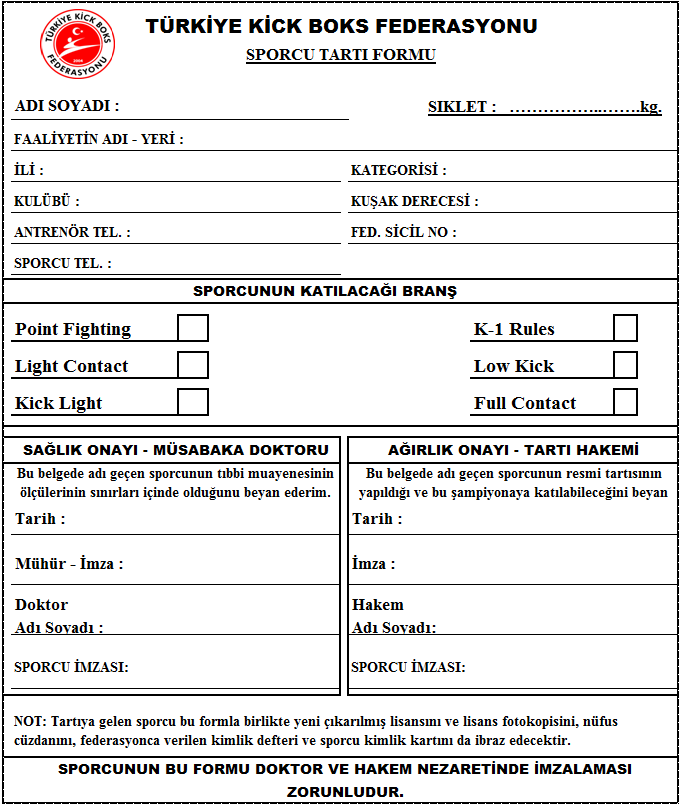 													EK-8TÜRKİYE KİCK BOKS FEDERASYONU (Federasyon Temsilciliğine)  							..............................Türkiye Kick Boks Federasyonunun 2020 yılı faaliyet programında yer alan ve 11-19 Ocak 2020 tarihleri arasında Antalya ilinde yapılacak olan Türkiye Açık Kick Boks Turnuvasına İlimizi temsilen aşağıda adı soyadı yazılı idareci, antrenör ve sporcuların katılmaları uygun görülmüştür.Bilgilerinize arz ederim.İLİ    :FERDİ SPORCU KATILIM FORMUBRANŞ: ……………………                                                            KATEGORİ:…………..……….  NOT: Sadece Ferdi Sporcular için doldurulacaktır. Her Kategori Branş için ayrı ayrı düzenlenmelidir.İL TEMSİLCİSİ			                     GENÇLİK VE SPOR İL MÜDÜRLÜĞÜ ONAYIADI SOYADI :				          ADI SOYADI: İMZASI :                                                 	          UNVANI – MÜHÜR -  İMZASI:YER ve TARİH:PORTO BELLO HOTEL RESORT – KONYAALTI / ANTALYAYER ve TARİH:11 – 19 OCAK 2020YERPORTO BELLO HOTEL RESORT – TOPLANTI SALONUTARİH ve SAATİ11 OCAK 2020 CUMARTESİ – Saat: 16.00               MÜSABAKA PROGRAMI              MÜSABAKA PROGRAMI              MÜSABAKA PROGRAMI              MÜSABAKA PROGRAMI              MÜSABAKA PROGRAMI              MÜSABAKA PROGRAMITARİHBAŞLAMA SAATİYAPILACAK OLANYAPILACAK OLANBRANŞKATEGORİ VE KATILIMCILAR11 Ocak 2020                                                                     Cumartesi09:30HAKEM TOPLANTISIHAKEM TOPLANTISIRİNG SPORLARIGÖREVLİ HAKEMLER11 Ocak 2020                                                                     Cumartesi10.00-16.00TARTITARTIFULL CONTACT                                                                               BÜYÜK - GENÇ11 Ocak 2020                                                                     Cumartesi16:00TEKNİK TOPLANTITEKNİK TOPLANTIRİNG ve TATAMİ SPORLARITÜM KATILIMCILAR12 Ocak 2020                                                                                              Pazar09:30ELEME                                                        YARI FİNAL                                                       FİNALELEME                                                        YARI FİNAL                                                       FİNALFULL CONTACT                                                   BÜYÜK - GENÇ12 Ocak 2020                                                                                              Pazar14:00AÇILIŞ SEREMONİSİAÇILIŞ SEREMONİSİAÇILIŞ SEREMONİSİTÜM KATILIMCILAR13 Ocak 2020                                                                     Pazartesi07:00 - 08:00 KONTROL TARTISI ( FULL CONTACT ) KONTROL TARTISI ( FULL CONTACT ) KONTROL TARTISI ( FULL CONTACT )BÜYÜK - GENÇ13 Ocak 2020                                                                     Pazartesi09:30ELEME                                                        YARI FİNAL                                                       FİNALELEME                                                        YARI FİNAL                                                       FİNALFULL CONTACT BÜYÜK - GENÇ13 Ocak 2020                                                                     Pazartesi10.00-16.00TARTITARTILOW KİCK ( GENÇ - BÜYÜK )                                                          K1 RULES ( BÜYÜK )BÜYÜK - GENÇ13 Ocak 2020                                                                     PazartesiMADALYA SEREMONİSİMADALYA SEREMONİSİMADALYA SEREMONİSİFULL CONTACT ( GENÇ - BÜYÜK)FULL CONTACT ( GENÇ - BÜYÜK)14 Ocak 2019                                                           Salı09:30ELEME                                                        YARI FİNAL                                                       FİNALELEME                                                        YARI FİNAL                                                       FİNALLOW KİCK ( GENÇ - BÜYÜK )                                                          K1 RULES ( BÜYÜK )BÜYÜK - GENÇ15 Ocak 2019                                                           Çarşamba07:00 - 08:00KONTROL TARTISI                                                                                             K1 RULES ( BÜYÜK ) - LOW KİCK ( GENÇ ve BÜYÜK ) KONTROL TARTISI                                                                                             K1 RULES ( BÜYÜK ) - LOW KİCK ( GENÇ ve BÜYÜK ) KONTROL TARTISI                                                                                             K1 RULES ( BÜYÜK ) - LOW KİCK ( GENÇ ve BÜYÜK ) BÜYÜK - GENÇ15 Ocak 2019                                                           Çarşamba09:30HAKEM TOPLANTISIHAKEM TOPLANTISITATEMİ SPORLARIGÖREVLİ HAKEMLER15 Ocak 2019                                                           Çarşamba09:30ELEME                                                        YARI FİNAL                                                       FİNALELEME                                                        YARI FİNAL                                                       FİNALLOW KİCK ( GENÇ - BÜYÜK )                                                          K1 RULES ( BÜYÜK )BÜYÜK - GENÇ15 Ocak 2019                                                           Çarşamba10.00-16.00TARTITARTILİGHT CONTACT ( BÜYÜK )                                       KİCK LİGHT (YILDIZ, GENÇ, BÜYÜK)                                                                            BÜYÜK - GENÇ - YILDIZ15 Ocak 2019                                                           ÇarşambaMADALYA SEREMONİSİMADALYA SEREMONİSİMADALYA SEREMONİSİLOW KİCK ( GENÇ - BÜYÜK ) - K1 RULES ( BÜYÜK )LOW KİCK ( GENÇ - BÜYÜK ) - K1 RULES ( BÜYÜK )16 Ocak 2020                                                            Perşembe 09.00ELEME                                                        YARI FİNAL                                                       FİNALELEME                                                        YARI FİNAL                                                       FİNALLİGHT CONTACT ( BÜYÜK )                                       KİCK LİGHT (YILDIZ, GENÇ, BÜYÜK)                                                                            BÜYÜK - GENÇ - YILDIZ17 Ocak 2020                                                                  Cuma09:00ELEME                                                        YARI FİNAL                                                       FİNALELEME                                                        YARI FİNAL                                                       FİNALLİGHT CONTACT ( BÜYÜK )                                       KİCK LİGHT (YILDIZ, GENÇ, BÜYÜK)                                                                            BÜYÜK - GENÇ - YILDIZ17 Ocak 2020                                                                  Cuma10.00-16.00TARTITARTIPOİNT FİGHTİNGBÜYÜK - GENÇ - YILDIZ - MİNİK17 Ocak 2020                                                                  CumaMADALYA SEREMONİSİMADALYA SEREMONİSİMADALYA SEREMONİSİLİGHT CONTACT ( BÜYÜK )                                                                                                       KİCK LİGHT (YILDIZ, GENÇ, BÜYÜK)  LİGHT CONTACT ( BÜYÜK )                                                                                                       KİCK LİGHT (YILDIZ, GENÇ, BÜYÜK)  18 Ocak 2020                                                                   Cumartesi09:00ELEME                                                               YARI FİNAL                                          FİNALELEME                                                               YARI FİNAL                                          FİNALPOİNT FİGHTİNG BÜYÜK –GENÇ YILDIZ – MİNİK19 Ocak 2020                                                                  Pazar09:00ELEME                                                               YARI FİNAL                                          FİNALELEME                                                               YARI FİNAL                                          FİNALPOİNT FİGHTİNGBÜYÜK –GENÇ YILDIZ – MİNİK19 Ocak 2020                                                                  PazarMADALYA SEREMONİSİMADALYA SEREMONİSİMADALYA SEREMONİSİPOİNT FİGHTİNG ( BÜYÜK - GENÇ - YLDIZ - MİNİK )POİNT FİGHTİNG ( BÜYÜK - GENÇ - YLDIZ - MİNİK )FULL CONTACT BRANŞI MÜSABAKA MALZEMELERİ İLE KIYAFETLERİFULL CONTACT BRANŞI MÜSABAKA MALZEMELERİ İLE KIYAFETLERİFULL CONTACT BRANŞI MÜSABAKA MALZEMELERİ İLE KIYAFETLERİFULL CONTACT BRANŞI MÜSABAKA MALZEMELERİ İLE KIYAFETLERİFULL CONTACT BRANŞI MÜSABAKA MALZEMELERİ İLE KIYAFETLERİBAYBAYBAYANBAYANMALZEME VE KIYAFETÖZELLİKLERİMALZEME VE KIYAFETÖZELLİKLERİKASKSPORCU KÖŞE RENGİNDEKASKSPORCU KÖŞE RENGİNDEDİŞLİKZORUNLUDURDİŞLİKZORUNLUDURBANDAJÇİFT BANDAJ YASAKTIR BANDAJÇİFT BANDAJ YASAKTIR  KİCK BOKS ELDİVENİ10 Ons                                                                               SPORCU KÖŞE RENGİNDEKİCK BOKS ELDİVENİ10 Ons                                                                                                          SPORCU KÖŞE RENGİNDEKOGİ ZORUNLUDURGÖĞÜS KORUYUCUSUZORUNLUDUR  KİCK BOKS PANTOLONUKIRMIZI RENKÜST BODYASKILI, BEYAZ RENKKAVAL KORUYUCUSUZORUNLUDURKOGİZORUNLUDUR AYAK BOTUKÖŞE RENGİNDEKİCK BOKS PANTOLONUKIRMIZI RENKKAVAL KORUYUCUSUZORUNLUDURAYAK BOTUKÖŞE RENGİNDEK 1 RULES ve LOW KİCK BRANŞLARI MÜSABAKA MALZEMELERİ İLE KIYAFETLERİK 1 RULES ve LOW KİCK BRANŞLARI MÜSABAKA MALZEMELERİ İLE KIYAFETLERİK 1 RULES ve LOW KİCK BRANŞLARI MÜSABAKA MALZEMELERİ İLE KIYAFETLERİK 1 RULES ve LOW KİCK BRANŞLARI MÜSABAKA MALZEMELERİ İLE KIYAFETLERİK 1 RULES ve LOW KİCK BRANŞLARI MÜSABAKA MALZEMELERİ İLE KIYAFETLERİBAYBAYBAYANBAYANMALZEME VE KIYAFETÖZELLİKLERİMALZEME VE KIYAFETÖZELLİKLERİKASKSPORCU KÖŞE RENGİNDEKASKSPORCU KÖŞE RENGİNDEDİŞLİKZORUNLUDURDİŞLİKZORUNLUDURBANDAJÇİFT BANDAJ YASAKTIR BANDAJÇİFT BANDAJ YASAKTIR KİCK BOKS ELDİVENİ10 Ons                                                                               SPORCU KÖŞE RENGİNDEKİCK BOKS ELDİVENİ10 Ons                                                                               SPORCU KÖŞE RENGİNDEKOGİZORUNLUDURGÖĞÜS KORUYUCUSUZORUNLUDURKİCK BOKS ŞORTUKIRMIZI RENK - KISAÜST BODYASKILI, BEYAZ RENKKAVAL KORUYUCUSU AYAKÜSTÜ KAPALI, PARMAKLAR AÇIK – KÖŞE RENGİNDEKOGİZORUNLUDUR  KİCK BOKS ŞORTUKIRMIZI RENK - KISAKAVAL KORUYUCUSUAYAKÜSTÜ KAPALI, PARMAKLAR AÇIK – KÖŞE RENGİNDEKİCK LİGHT BRANŞI MÜSABAKA MALZEMELERİ İLE KIYAFETLERİKİCK LİGHT BRANŞI MÜSABAKA MALZEMELERİ İLE KIYAFETLERİKİCK LİGHT BRANŞI MÜSABAKA MALZEMELERİ İLE KIYAFETLERİKİCK LİGHT BRANŞI MÜSABAKA MALZEMELERİ İLE KIYAFETLERİKİCK LİGHT BRANŞI MÜSABAKA MALZEMELERİ İLE KIYAFETLERİBAYBAYBAYANBAYANMALZEME VE KIYAFETÖZELLİKLERİMALZEME VE KIYAFETÖZELLİKLERİKASKKÖŞE RENGİNDEKASKKÖŞE RENGİNDEDİŞLİKZORUNLUDURDİŞLİKZORUNLUDURBANDAJZORUNLUDURBANDAJZORUNLUDURKİCK BOKS ELDİVENİ10 Ons                                                                                                          SPORCU KÖŞE RENGİNDEKİCK BOKS ELDİVENİ10 Ons                                                                                                          SPORCU KÖŞE RENGİNDEKİCK BOKS ŞORTUKIRMIZI RENK - KISAGÖĞÜS KORUYUCUSU ZORUNLUDURKOGİ ZORUNLUDURKİCK BOKS ŞORTUKIRMIZI RENK - KISATİŞÖRTBEYAZ, SIFIR YAKA , KOLSUZKOGİZORUNLUDUR KAVAL KORUYUCUSUZORUNLUDURTİŞÖRTBEYAZ, SIFIR YAKA , KOLSUZAYAK BOTUKÖŞE RENGİNDEKAVAL KORUYUCUSUZORUNLUDURAYAK BOTUKÖŞE RENGİNDELİGHT CONTACT BRANŞI MÜSABAKA MALZEMELERİ İLE KIYAFETLERİLİGHT CONTACT BRANŞI MÜSABAKA MALZEMELERİ İLE KIYAFETLERİLİGHT CONTACT BRANŞI MÜSABAKA MALZEMELERİ İLE KIYAFETLERİLİGHT CONTACT BRANŞI MÜSABAKA MALZEMELERİ İLE KIYAFETLERİLİGHT CONTACT BRANŞI MÜSABAKA MALZEMELERİ İLE KIYAFETLERİBAYBAYBAYANBAYANMALZEME VE KIYAFETÖZELLİKLERİMALZEME VE KIYAFETÖZELLİKLERİKASKSPORCU KÖŞE RENGİNDEKASKSPORCU KÖŞE RENGİNDEDİŞLİKZORUNLUDURDİŞLİKZORUNLUDURBANDAJZORUNLUDURBANDAJMECBURİKİCK BOKS ELDİVENİ10 Ons SPORCU KÖŞE RENGİNDEKİCK BOKS ELDİVENİ10 Ons                                                                                                          SPORCU KÖŞE RENGİNDEKİCK BOKS PANTOLONUKIRMIZI RENKGÖĞÜS KORUYUCUSU ZORUNLUDURKOGİ ZORUNLUDURKİCK BOKS PANTOLONUKIRMIZI RENKTİŞÖRTBEYAZ, SIFIR YAKA, YARIM KOLLUKOGİZORUNLUDURKAVAL KORUYUCUSUZORUNLUDUR.  TİŞÖRTBEYAZ, SIFIR YAKA, YARIM KOLLUAYAK BOTUKÖŞE RENGİNDEKAVAL KORUYUCUSUZORUNLUDUR. AYAK BOTUKÖŞE RENGİNDEPOİNT FİGHTİNG BRANŞI MÜSABAKA MALZEMELERİ İLE KIYAFETLERİPOİNT FİGHTİNG BRANŞI MÜSABAKA MALZEMELERİ İLE KIYAFETLERİPOİNT FİGHTİNG BRANŞI MÜSABAKA MALZEMELERİ İLE KIYAFETLERİPOİNT FİGHTİNG BRANŞI MÜSABAKA MALZEMELERİ İLE KIYAFETLERİPOİNT FİGHTİNG BRANŞI MÜSABAKA MALZEMELERİ İLE KIYAFETLERİBAYBAYBAYANBAYANMALZEME VE KIYAFETÖZELLİKLERİMALZEME VE KIYAFETÖZELLİKLERİKASKKÖŞE RENGİNDEKASK KÖŞE RENGİNDEDİRSEKLİKZORUNLUDUR DİRSEKLİKZORUNLUDURDİŞLİKZORUNLUDURDİŞLİKZORUNLUDURBANDAJTERCİHLİ BANDAJTERCİHLİ  KİCK BOKS ELDİVENİPOİNT FİGHTİNG - KÖŞE RENGİNDEKİCK BOKS ELDİVENİPOİNT FİGHTİNG - KÖŞE RENGİNDE                                               KOGİ ZORUNLUDURGÖĞÜS KORUYUCUSU ZORUNLUDURKİCK BOKS ÜNİFORMASIKIRMIZI – BEYAZ, KIRMIZI RENK AĞIRLIKLI, ARKA ÜST BÖLÜMDE KİCK BOKS YAZILI, GÖĞÜS ÜST SOL BÖLÜMDE FEDERASYON LOGOLUKOGİZORUNLUDURKAVAL KORUYUCUSUZORUNLUKİCK BOKS ÜNİFORMASIKIRMIZI – BEYAZ, KIRMIZI RENK AĞIRLIKLI, ARKA ÜST BÖLÜMDE KİCK BOKS YAZILI, GÖĞÜS ÜST SOL BÖLÜMDE FEDERASYON LOGOLUAYAK BOTUKÖŞE RENGİNDEKAVAL KORUYUCUSUZORUNLUAYAK BOTUKÖŞE RENGİNDETÜRKİYE KİCK BOKS FEDERASYONUTÜRKİYE KİCK BOKS FEDERASYONUTÜRKİYE KİCK BOKS FEDERASYONUTÜRKİYE KİCK BOKS FEDERASYONUTÜRKİYE KİCK BOKS FEDERASYONUSPORCU SAĞLIK MUAYENE TAAHHÜTNAMESİSPORCU SAĞLIK MUAYENE TAAHHÜTNAMESİEVETEVETHAYIRDaha önce herhangi bir hastalığınız var mı?Daha önce herhangi bir hastalığınız var mı?Doğumunuzda Vücudunuzdan herhangi bir bölümde eksiklik var mı?Doğumunuzda Vücudunuzdan herhangi bir bölümde eksiklik var mı?Hastanede yatarak tedavi gördünüz mü?Hastanede yatarak tedavi gördünüz mü?Düzenli olarak kullandığınız bir ilaç var mı?Düzenli olarak kullandığınız bir ilaç var mı?Tamamlayıcı herhangi bir gıda alıyor musunuz?Tamamlayıcı herhangi bir gıda alıyor musunuz?Antrenman esnasında ve sonrasında, hiç bayıldınız mı?Antrenman esnasında ve sonrasında, hiç bayıldınız mı?Hiç göğüs ağrınız oldu mu?Hiç göğüs ağrınız oldu mu?Hiç yüksek tansiyonunuz oldu mu?Hiç yüksek tansiyonunuz oldu mu?Cilt hastalığı geçirdiniz mi?Cilt hastalığı geçirdiniz mi?Herhangi bir dermatolojik şikayetiniz var mı?Herhangi bir dermatolojik şikayetiniz var mı?Astım hastalığı veya nefes darlığınız var mı?Astım hastalığı veya nefes darlığınız var mı?Kemikleriniz, eklemleriniz, tendonlarınız veya kaslarınız ile ilgili herhangi bir sorunuz varmı ?Kemikleriniz, eklemleriniz, tendonlarınız veya kaslarınız ile ilgili herhangi bir sorunuz varmı ?Bilinç kaybınız eşliğinde bir kafatası yaralanmanız oldu mu?Bilinç kaybınız eşliğinde bir kafatası yaralanmanız oldu mu?Diş teliniz var mı? ( Varsa Diş Doktorunuzdan Kick Boks müsabakası yapabilir onayınızı ıslak imzalı ve mühürlü olarak ekleyiniz )Diş teliniz var mı? ( Varsa Diş Doktorunuzdan Kick Boks müsabakası yapabilir onayınızı ıslak imzalı ve mühürlü olarak ekleyiniz )Hamilelik şüpheniz var mı?Hamilelik şüpheniz var mı?Uzun bir zamandır diyette misiniz?Uzun bir zamandır diyette misiniz?Epilepsi - sara hastalığınız var mı?Epilepsi - sara hastalığınız var mı?Lisansınızı yeniledikten sonra herhangi bir hastalık geçirdiniz mi?Lisansınızı yeniledikten sonra herhangi bir hastalık geçirdiniz mi?Lisansınızı yeniledikten sonra ameliyat oldunuz mu?Lisansınızı yeniledikten sonra ameliyat oldunuz mu?Lisansınızı yeniledikten sonra hastanede yatışınızı gerektiren hastalığınız oldu mu?Lisansınızı yeniledikten sonra hastanede yatışınızı gerektiren hastalığınız oldu mu? - ÖNEMLİ -  - ÖNEMLİ -  - ÖNEMLİ -  - ÖNEMLİ -  - ÖNEMLİ - Lütfen "EVET" ile yapılan cevaplarla ilgili daha ayrıntılı bilgi verin! Lütfen "EVET" ile yapılan cevaplarla ilgili daha ayrıntılı bilgi verin! Lütfen "EVET" ile yapılan cevaplarla ilgili daha ayrıntılı bilgi verin! Lütfen "EVET" ile yapılan cevaplarla ilgili daha ayrıntılı bilgi verin! Lütfen "EVET" ile yapılan cevaplarla ilgili daha ayrıntılı bilgi verin! Bu taahhütnameyi müsabakaya katılacak olan sporcunun imzalaması zorunludur.Bu taahhütnameyi müsabakaya katılacak olan sporcunun imzalaması zorunludur.Bu taahhütnameyi müsabakaya katılacak olan sporcunun imzalaması zorunludur.Bu taahhütnameyi müsabakaya katılacak olan sporcunun imzalaması zorunludur.Bu taahhütnameyi müsabakaya katılacak olan sporcunun imzalaması zorunludur.EVET cevabını verdiğiniz sorularla ilgili açıklamanızı yazınız:Yukarıdaki bilgilerin tarafıma ait doğru ve eksiksiz olduğunu taahhüt ederim. Yukarıdaki bilgilerin tarafıma ait doğru ve eksiksiz olduğunu taahhüt ederim. Yukarıdaki bilgilerin tarafıma ait doğru ve eksiksiz olduğunu taahhüt ederim. Yukarıdaki bilgilerin tarafıma ait doğru ve eksiksiz olduğunu taahhüt ederim. Yukarıdaki bilgilerin tarafıma ait doğru ve eksiksiz olduğunu taahhüt ederim. Tarih                            :   ……./……../20……..Sporcu Adı - Soyadı   :                                              Antrenör – İdareci Adı - Soyadı :  Sporcu imzası             :                                              Antrenör – İdareci imzası :            Sporcu telefonu         :                                              Antrenör – İdareci Sporcu telefonu:         Sıra NoAdı-SoyadıSıkleti(Kg.)KuşağıFed. Sicil NoDoğum TarihiAntrenörü1.2.3.4.5.6.7.8.9.10.11.12.13.14.15.16.17.18.19.20.21.22.23.24.25.26.27.28.